ENQUETE STOCKS : DONNEES au 15 novembre 2020 : via : df@fiwap.be ou FAX : 081/61.23.89 ou téléphone (081/61.06.56) avant le 16 novembre 20. Nom :      				Prénom :      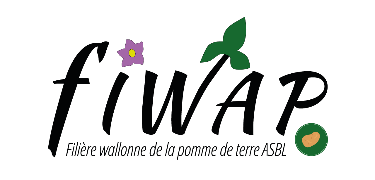 *	par excès d’eau ou inondation ou sécheresse**	brut rentré dans le hangar ou livré sortie champENQUETE STOCKS : DONNEES au 15 novembre 2020 : via : df@fiwap.be ou FAX : 081/61.23.89 ou téléphone (081/61.06.56) avant le 16 novembre 20.Nom :      				Prénom :      *	par excès d’eau ou inondation ou sécheresse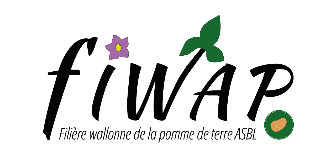 **	brut rentré dans le hangar ou livré sortie champStocks:Ha plantés
2019Ha plantés 2020Ha perdus*en 2020Ha encore à récolterHa récoltésRendement estimé
(t/ha)**2020Tonnes
récoltées
2020Récolte2020Tonnes livrées 2020Tonnes livrées 2020Tonnes 
en stock
au 15 Nov.Bilan sanitaire 
général (choisissez)VariétéHa plantés
2019Ha plantés 2020Ha perdus*en 2020au 15/11/20au 15/11/20Rendement estimé
(t/ha)**2020Tonnes
récoltées
2020Type
livraisonType
livraisonAu champEntre récolte et 15 Nov.Tonnes 
en stock
au 15 Nov.Bilan sanitaire 
général (choisissez)     Ha     Ha     Ha     Ha     Ha     t/Ha     tContratContrat     t     t     tCommentaire éventuel     Ha     Ha     Ha     Ha     Ha     t/Ha     tLibreLibre     t     t     tCommentaire éventuel     Ha     Ha     Ha     Ha     Ha     t/Ha     tContratContrat     t     t     tCommentaire éventuel      Ha     Ha     Ha     Ha     Ha     t/Ha     tLibreLibre     t     t     tCommentaire éventuel      Ha     Ha     Ha     Ha     Ha     t/Ha     tContratContrat     t     t     tCommentaire éventuel      Ha     Ha     Ha     Ha     Ha     t/Ha     tLibreLibre     t     t     tCommentaire éventuel      Ha     Ha     Ha     Ha     Ha     t/Ha     tContratContrat     t     t     tCommentaire éventuel      Ha     Ha     Ha     Ha     Ha     t/Ha     tLibreLibre     t     t     tCommentaire éventuel Stocks:Ha plantés
2019Ha plantés 2020Ha perdus*en 2020Ha encore à récolterHa récoltésRendement estimé
(t/ha)**2020Tonnes
récoltées
2020Récolte2020Tonnes livrées 2020Tonnes livrées 2020Tonnes 
en stock
au 15 Nov.Bilan sanitaire 
général (choisissez)VariétéHa plantés
2019Ha plantés 2020Ha perdus*en 2020au 15/11/20au 15/11/20Rendement estimé
(t/ha)**2020Tonnes
récoltées
2020Type 
livraisonType 
livraisonAu champEntre récolte et 15 Nov.Tonnes 
en stock
au 15 Nov.Bilan sanitaire 
général (choisissez)     Ha     Ha     Ha     Ha     Ha     t/Ha     tContratContrat     t     t     tCommentaire éventuel     Ha     Ha     Ha     Ha     Ha     t/Ha     tLibreLibre     t     t     tCommentaire éventuel     Ha     Ha     Ha     Ha     Ha     t/Ha     tContratContrat     t     t     tCommentaire éventuel      Ha     Ha     Ha     Ha     Ha     t/Ha     tLibreLibre     t     t     tCommentaire éventuel      Ha     Ha     Ha     Ha     Ha     t/Ha     tContratContrat     t     t     tCommentaire éventuel      Ha     Ha     Ha     Ha     Ha     t/Ha     tLibreLibre     t     t     tCommentaire éventuel      Ha     Ha     Ha     Ha     Ha     t/Ha     tContratContrat     t     t     tCommentaire éventuel      Ha     Ha     Ha     Ha     Ha     t/Ha     tLibreLibre     t     t     tCommentaire éventuel 